                                                      MATEŘSKÁ ŠKOLA, PRAHA 10, MILÁNSKÁ 472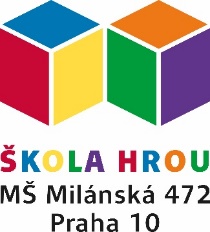 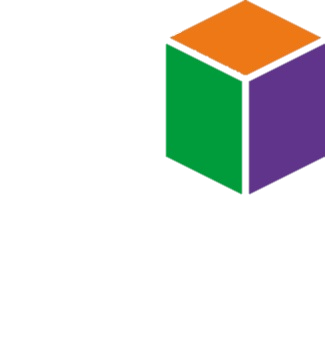 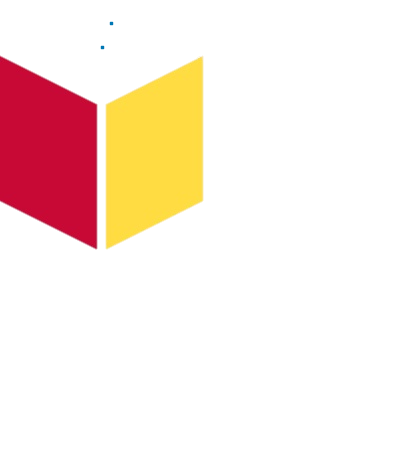 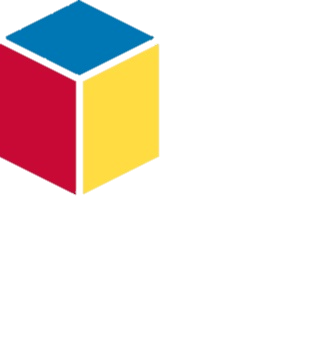 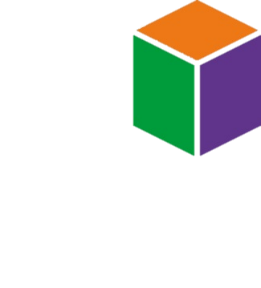 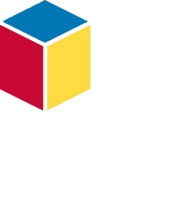 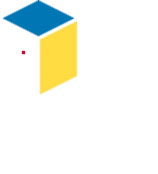 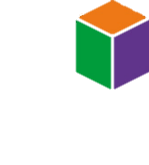 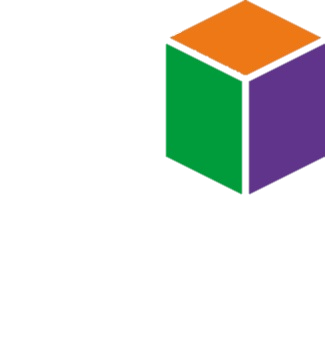 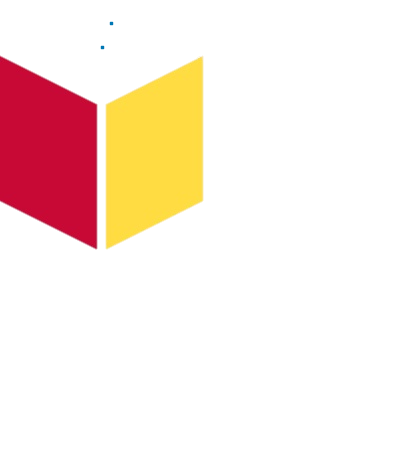 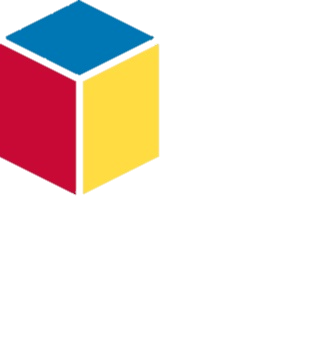 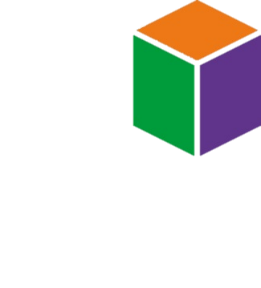 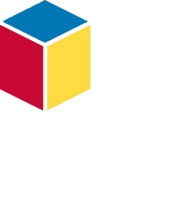 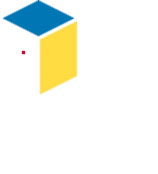 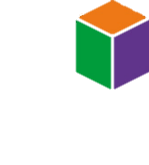 Web: ms-skolahrou.cz          Email: reditelka@ms-skolahrou.cz            IČO:  63831571           tel.: 274 869 130Prázdninový provoz v MŠ zřizovaných MČ Praha 15 ve šk.roce 2022/2023Vážení rodiče,v souladu s § 3 odst. 1 vyhlášky č.14/2005 Sb. o předškolním vzdělávání, ve znění pozdějších předpisů a po projednání se zřizovatelem MČ Praha 15 budou během prázdninových měsíců zajišťovat provoz mateřské školy takto (z kapacitních důvodů pouze pro své kmenové děti):Během prázdninových měsíců jsou realizovány práce na vnitřních i vnějších úpravách objektu mateřské školy a pracovníci školy si vybírají část dovolené. Provoz i kapacita MŠ jsou omezeny. Prázdninová docházka je určena pouze pro naléhavé potřeby. Děti si také potřebují od školy odpočinout. Umožněte jim letní čas strávit s rodiči, prarodiči a širší rodinou, s přáteli. Pokud vám to vaše situace dovolí, využijte prázdniny a dovolenou k nezapomenutelným společným zážitkům nebo jiným prázdninovým aktivitám mimo školu. Pokud potřebujete zajistit prázdninový pobyt v MŠ (zaměstnání, rodinná situace apod.), využijte termín naší školy (14.8.-25.8.), která je pro vaše dítě kmenová, kde to zná a bude se cítit lépe. V případě naléhavé potřeby jiného termínu využijte nabídku volnočasových organizací nebo mne kontaktujte. Vaše dotazy vám zodpovím mailem nebo telefonicky, ev. osobně.Informace k přihlášení na termín 14.-25.8.23:Ve třídách budou od února seznamy k přihlášení dětí, které z naléhavých důvodů potřebují zajistit prázdninovou docházku a jsou v tomto školním roce přijaté do naší školy. Pro tyto kmenové děti není potřeba jiný zápis. Poslední možnost přihlášení je 31.5.23. Informace k platbě a provozu dostanou rodiče přihlášených dětí ve třídě v červnu.S dotazy se obracejte na mne nebo paní hospodářku.Mgr. Ilona Hulínová-Mihalcová, ředitelka školy     Mateřská škola (kmenová pro své přijaté děti)ProvozMŠ Trhanovské n. + MŠ Slunečnice3.7. – 18.7.2023MŠ Libkovská  + MŠ Parmská 38917.7. – 28.7.2023MŠ Horolezecká + MŠ Boloňská31.7. – 11.8.2023MŠ Parmská 388 + MŠ Milánská 47214.8. - 25.8.202328.8. – 1.9.2023      Ve všech mateřských školách bude zavřeno.
Provoz všech MŠ začíná 4.9.202328.8. – 1.9.2023      Ve všech mateřských školách bude zavřeno.
Provoz všech MŠ začíná 4.9.2023